全体図　　　　※助走コースには９ｍ～13ｍの位置に印をつけている教具や用具記録の場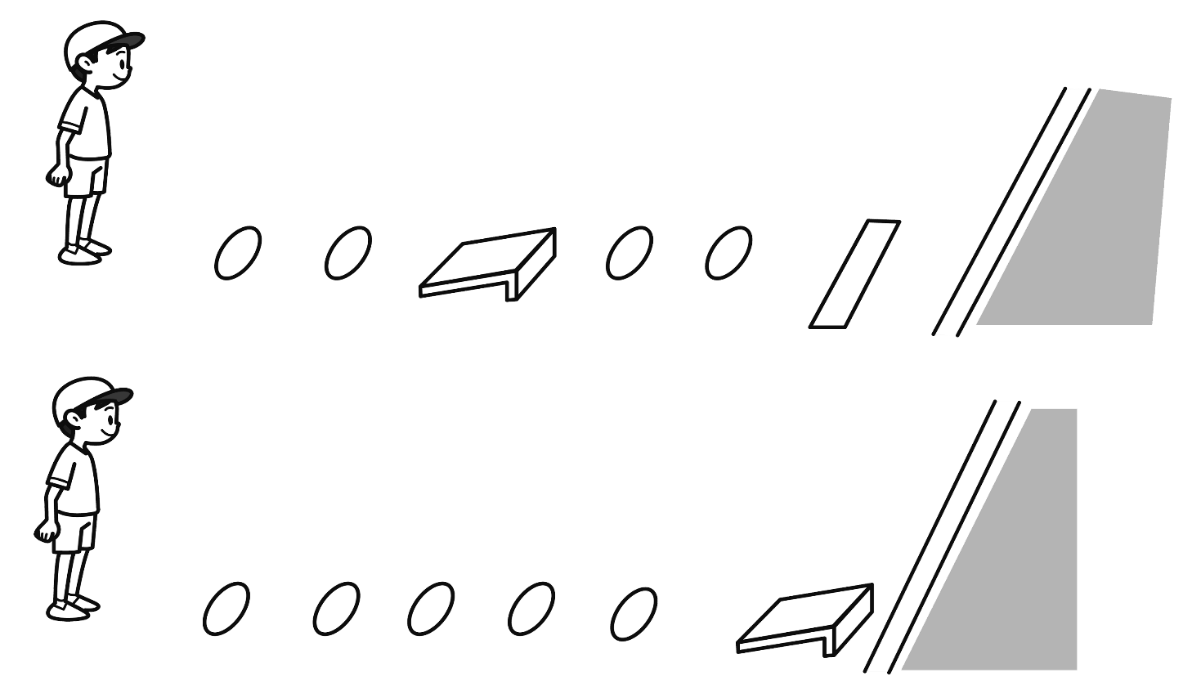 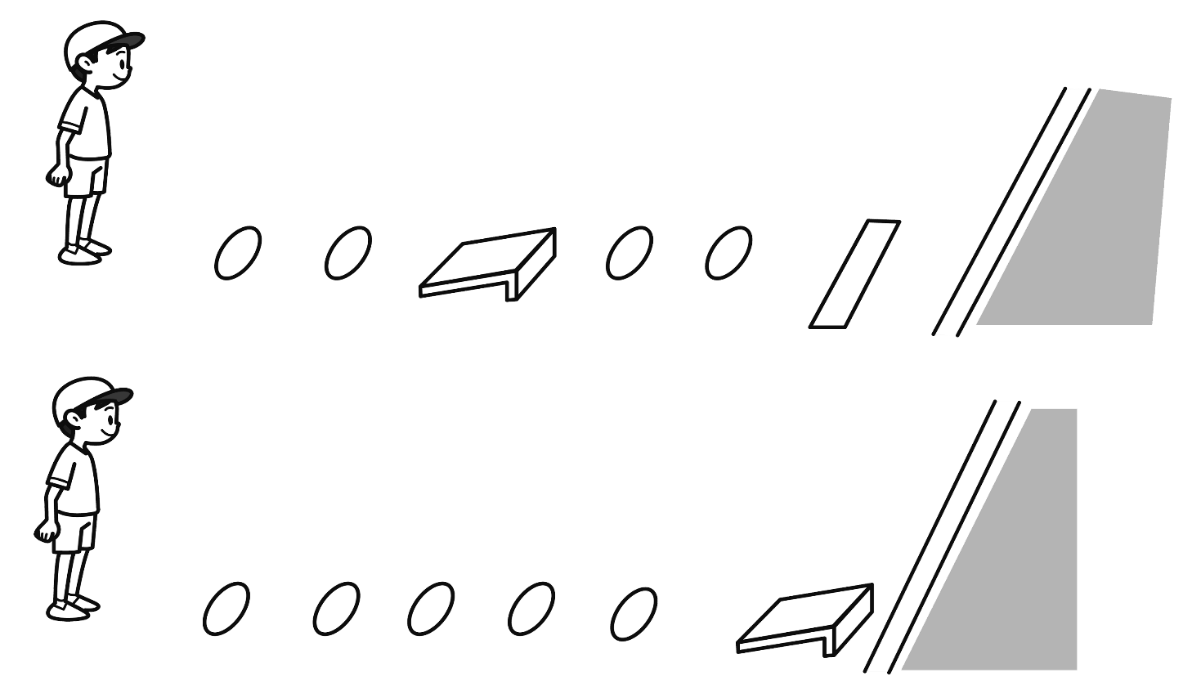 練習の場（記録よりもリズム、着地などの感覚をつかむための場）※３時目より導入高跳び用マットの場（柔らかい場で着地の練習する）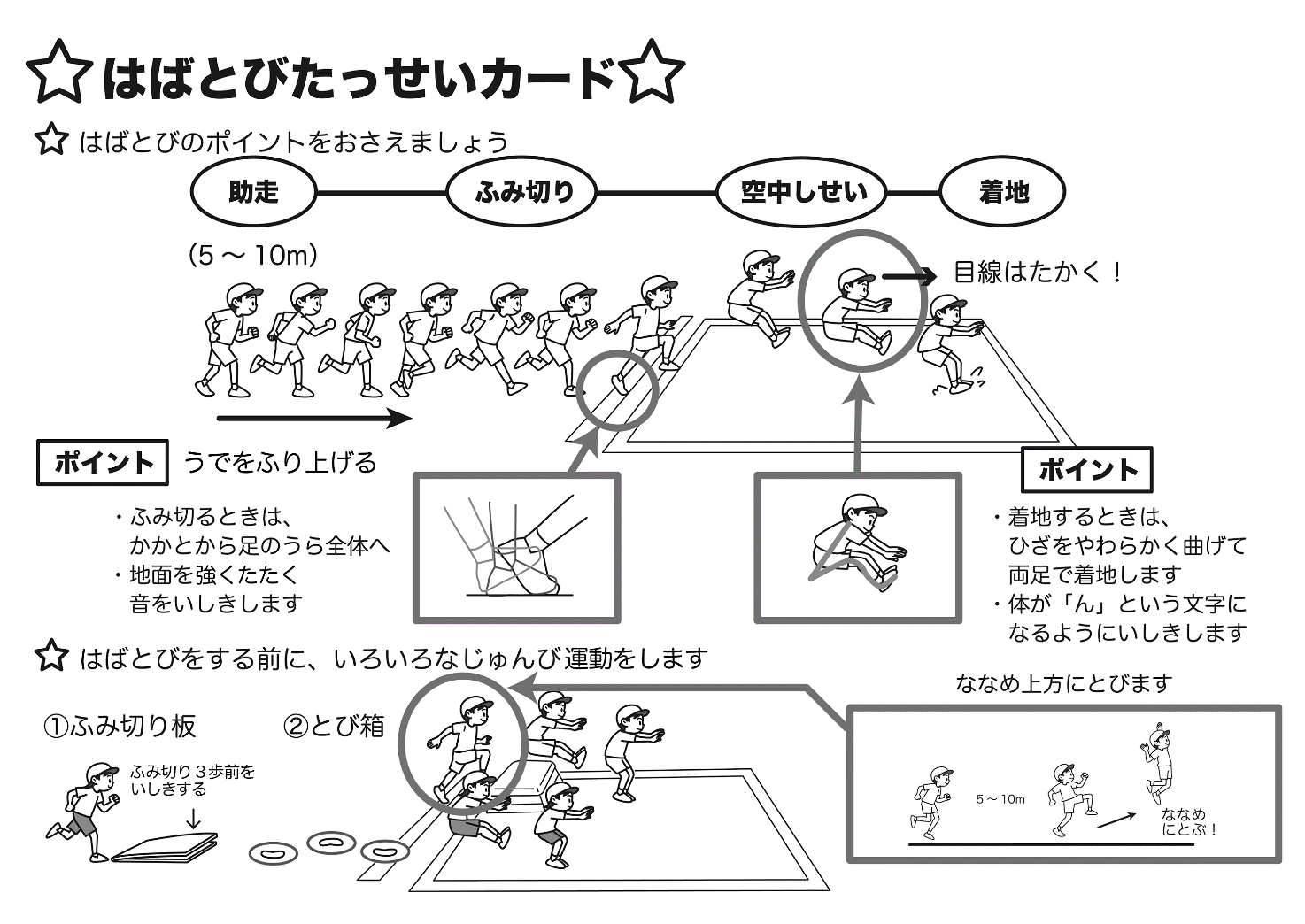 